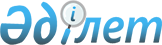 О внесении изменения в решение маслихата города Нур-Султан от 23 августа 2019 года № 418/54-VI "Об определении размера и перечня категорий получателей жилищных сертификатов в городе Нур-Султан"Решение маслихата города Нур-Султана от 30 сентября 2020 года № 539/73-VI. Зарегистрировано Департаментом юстиции города Нур-Султана 13 октября 2020 года № 1297
      В соответствии с пунктом 2-9 статьи 6 Закона Республики Казахстан от 23 января 2001 года "О местном государственном управлении и самоуправлении в Республике Казахстан", пунктом 2 статьи 14-1 Закона Республики Казахстан от 16 апреля 1997 года "О жилищных отношениях", приказом Министра индустрии и инфраструктурного развития Республики Казахстан от 20 июня 2019 года № 417 "Об утверждении правил предоставления жилищных сертификатов" (зарегистрирован в Реестре государственной регистрации нормативных правовых актов за № 18883) маслихат города Нур-Султан РЕШИЛ:
      1. Внести в решение маслихата города Нур-Султан от 23 августа 2019 года № 418/54-VI "Об определении размера и перечня категорий получателей жилищных сертификатов в городе Нур-Султан" (зарегистрировано в Реестре государственной регистрации нормативных правовых актов за № 1244, опубликовано 6 сентября 2019 года в Информационной системе "Эталонный контрольный банк НПА Республики Казахстан") следующее изменение:
      подпункт 3) пункта 1 вышеуказанного решения изложить в следующей редакции:
      "3) социально уязвимым слоям населения, состоящим в очередности граждан, нуждающихся в жилище из государственного жилищного фонда или жилище, арендованном местным исполнительным органом в частном жилищном фонде, из числа:
      ветеранов Великой Отечественной войны;
      ветеранов, приравненных по льготам к ветеранам Великой Отечественной войны;
      ветеранов боевых действий на территории других государств;
      инвалидов 1 и 2 групп;
      семей, имеющих или воспитывающих детей-инвалидов;
      лиц, страдающих тяжелыми формами некоторых хронических заболеваний, перечисленных в списке заболеваний, утверждаемом Правительством Республики Казахстан;
      пенсионеров по возрасту;
      детей-сирот и детей, оставшихся без попечения родителей, не достигших двадцати девяти лет, потерявших родителей до совершеннолетия. При призыве таких лиц на воинскую службу возраст продлевается на срок прохождения срочной воинской службы;
      оралманов;
      лиц, лишившихся жилища в результате экологических бедствий, чрезвычайных ситуаций природного и техногенного характера;
      многодетных матерей, награжденных подвесками "Алтын алқа", "Күміс алқа" или получившие ранее звание "Мать-героиня", а также награжденные орденами "Материнская слава" I и II степени, многодетных семей;
      семей лиц, погибших (умерших) при исполнении государственных или общественных обязанностей, воинской службы, при подготовке или осуществлении полета в космическое пространство, при спасании человеческой жизни, при охране правопорядка;
      неполных семей.".
      2. Настоящее решение вступает в силу со дня государственной регистрации в органах юстиции и вводится в действие по истечении десяти календарных дней после дня его первого официального опубликования.
					© 2012. РГП на ПХВ «Институт законодательства и правовой информации Республики Казахстан» Министерства юстиции Республики Казахстан
				
      Председатель сессии маслихата
города Нур-Султан 

З. Жусупова

      Исполняющий обязанности
секретаря маслихата города Нур-Султан 

М. Шайдаров
